FORMATO ALOGO DEL AGENTE HABILITADO DE GNC O GNLACTA DE HABILITACIÓN DE INSTALACIONES INTERNAS DE GAS DE USUAROS DE GAS NATURAL  SUMINISTRADOS POR  AGENTE HABILITADO DE GNC O GNLACTA DE HABILITACIÓN DE INSTALACIONES INTERNAS DE GAS DE USUAROS DE GAS NATURAL  SUMINISTRADOS POR  AGENTE HABILITADO DE GNC O GNLACTA DE HABILITACIÓN DE INSTALACIONES INTERNAS DE GAS DE USUAROS DE GAS NATURAL  SUMINISTRADOS POR  AGENTE HABILITADO DE GNC O GNLACTA DE HABILITACIÓN DE INSTALACIONES INTERNAS DE GAS DE USUAROS DE GAS NATURAL  SUMINISTRADOS POR  AGENTE HABILITADO DE GNC O GNLACTA DE HABILITACIÓN DE INSTALACIONES INTERNAS DE GAS DE USUAROS DE GAS NATURAL  SUMINISTRADOS POR  AGENTE HABILITADO DE GNC O GNLFECHA:LOGO DEL AGENTE HABILITADO DE GNC O GNLACTA DE HABILITACIÓN DE INSTALACIONES INTERNAS DE GAS DE USUAROS DE GAS NATURAL  SUMINISTRADOS POR  AGENTE HABILITADO DE GNC O GNLACTA DE HABILITACIÓN DE INSTALACIONES INTERNAS DE GAS DE USUAROS DE GAS NATURAL  SUMINISTRADOS POR  AGENTE HABILITADO DE GNC O GNLACTA DE HABILITACIÓN DE INSTALACIONES INTERNAS DE GAS DE USUAROS DE GAS NATURAL  SUMINISTRADOS POR  AGENTE HABILITADO DE GNC O GNLACTA DE HABILITACIÓN DE INSTALACIONES INTERNAS DE GAS DE USUAROS DE GAS NATURAL  SUMINISTRADOS POR  AGENTE HABILITADO DE GNC O GNLACTA DE HABILITACIÓN DE INSTALACIONES INTERNAS DE GAS DE USUAROS DE GAS NATURAL  SUMINISTRADOS POR  AGENTE HABILITADO DE GNC O GNLHORA:1. DATOS GENERALES1. DATOS GENERALES1. DATOS GENERALES1. DATOS GENERALES1. DATOS GENERALES1. DATOS GENERALES1. DATOS GENERALESRazón Social del Agente Habilitado:Razón Social del Agente Habilitado:Razón Social del Agente Habilitado:RUC:N° Contrato:N° Contrato:N° Suministro / Instalación:Razón social o apellidos y nombres del UsuarioRazón social o apellidos y nombres del UsuarioRazón social o apellidos y nombres del UsuarioRUC:Apellidos y Nombres del representante legal:DNI / CE:Apellidos y Nombres del representante legal:DNI / CE:Apellidos y Nombres del representante legal:DNI / CE:Ubicación de la Instalación:Distrito:Distrito:Provincia:Departamento:Departamento:Coordenadas Geográficas:Tipo de Usuario:Usuario de gas natural descomprimido       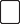  Usuario de  gas natural regasificado        Teléfono:Teléfono:Celular:Email:Email:Email:Tipo de Usuario:Usuario de gas natural descomprimido        Usuario de  gas natural regasificado        Tipo de Habilitación:Instalación nueva            Ampliación / modificación Tipo de Habilitación:Instalación nueva            Ampliación / modificación Tipo de Habilitación:Instalación nueva            Ampliación / modificación Tipo de Habilitación:Instalación nueva            Ampliación / modificación Tipo de Habilitación:Instalación nueva            Ampliación / modificación Tipo de Habilitación:Instalación nueva            Ampliación / modificación Empresa instaladora:Empresa instaladora:Empresa instaladora:Empresa instaladora:RUC:RUC:N° Registro:Instalador responsable:Instalador responsable:Instalador responsable:Instalador responsable:DNI / CE:DNI / CE:N° Registro:2. EQUIPOS INSTALADOS / PREVISTOS2. EQUIPOS INSTALADOS / PREVISTOS2. EQUIPOS INSTALADOS / PREVISTOS2. EQUIPOS INSTALADOS / PREVISTOS2. EQUIPOS INSTALADOS / PREVISTOS2. EQUIPOS INSTALADOS / PREVISTOS2. EQUIPOS INSTALADOS / PREVISTOSEquipo / CaracterísticasEquipo / CaracterísticasEquipo / CaracterísticasEquipo / CaracterísticasObservaciones / ComentariosObservaciones / ComentariosObservaciones / Comentarios1.- ………………………………………………………………………………………………………………………………………….…………………………………………………………2.- ……………………………………………………………………………………………………………………………………………………………………………………………………3.- ……………………………………………………………………………………………………………………………………………………………………………………………………4.- ……………………………………………………………………………………………………………………………………………………………………………………………………5.- ……………………………………………………………………………………………………………………………………………………………………………………………………6.- ……………………………………………………………………………………………………………………………………………………………………………………………………7.- ……………………………………………………………………………………………………………………………………………………………………………………………………8.- ……………………………………………………………………………………………………………………………………………………………………………………………………9.- ……………………………………………………………………………………………………………………………………………………………………………………………………10.- ……………………………………………………………………………………………………………………………………………………………………………………………………1.- ………………………………………………………………………………………………………………………………………….…………………………………………………………2.- ……………………………………………………………………………………………………………………………………………………………………………………………………3.- ……………………………………………………………………………………………………………………………………………………………………………………………………4.- ……………………………………………………………………………………………………………………………………………………………………………………………………5.- ……………………………………………………………………………………………………………………………………………………………………………………………………6.- ……………………………………………………………………………………………………………………………………………………………………………………………………7.- ……………………………………………………………………………………………………………………………………………………………………………………………………8.- ……………………………………………………………………………………………………………………………………………………………………………………………………9.- ……………………………………………………………………………………………………………………………………………………………………………………………………10.- ……………………………………………………………………………………………………………………………………………………………………………………………………1.- ………………………………………………………………………………………………………………………………………….…………………………………………………………2.- ……………………………………………………………………………………………………………………………………………………………………………………………………3.- ……………………………………………………………………………………………………………………………………………………………………………………………………4.- ……………………………………………………………………………………………………………………………………………………………………………………………………5.- ……………………………………………………………………………………………………………………………………………………………………………………………………6.- ……………………………………………………………………………………………………………………………………………………………………………………………………7.- ……………………………………………………………………………………………………………………………………………………………………………………………………8.- ……………………………………………………………………………………………………………………………………………………………………………………………………9.- ……………………………………………………………………………………………………………………………………………………………………………………………………10.- ……………………………………………………………………………………………………………………………………………………………………………………………………1.- ………………………………………………………………………………………………………………………………………….…………………………………………………………2.- ……………………………………………………………………………………………………………………………………………………………………………………………………3.- ……………………………………………………………………………………………………………………………………………………………………………………………………4.- ……………………………………………………………………………………………………………………………………………………………………………………………………5.- ……………………………………………………………………………………………………………………………………………………………………………………………………6.- ……………………………………………………………………………………………………………………………………………………………………………………………………7.- ……………………………………………………………………………………………………………………………………………………………………………………………………8.- ……………………………………………………………………………………………………………………………………………………………………………………………………9.- ……………………………………………………………………………………………………………………………………………………………………………………………………10.- ……………………………………………………………………………………………………………………………………………………………………………………………………3. RESULTADOS DE LA INSPECCIÓN DE LA INSTALACIÓN (Colocar el detalle en cada ítem)3. RESULTADOS DE LA INSPECCIÓN DE LA INSTALACIÓN (Colocar el detalle en cada ítem)3. RESULTADOS DE LA INSPECCIÓN DE LA INSTALACIÓN (Colocar el detalle en cada ítem)3. RESULTADOS DE LA INSPECCIÓN DE LA INSTALACIÓN (Colocar el detalle en cada ítem)3. RESULTADOS DE LA INSPECCIÓN DE LA INSTALACIÓN (Colocar el detalle en cada ítem)3. RESULTADOS DE LA INSPECCIÓN DE LA INSTALACIÓN (Colocar el detalle en cada ítem)3. RESULTADOS DE LA INSPECCIÓN DE LA INSTALACIÓN (Colocar el detalle en cada ítem)3.1.- Válvula de cierre general3.1.- Válvula de cierre general3.1.- Válvula de cierre general3.2.- Líneas y derivaciones3.2.- Líneas y derivaciones3.2.- Líneas y derivaciones3.2.- Líneas y derivaciones3.3.- Sistema eléctrico3.3.- Sistema eléctrico3.3.- Sistema eléctrico3.4.- Planos conforme a obra3.4.- Planos conforme a obra3.4.- Planos conforme a obra3.4.- Planos conforme a obra4. RESULTADO DE LA HABILITACIÓN4. RESULTADO DE LA HABILITACIÓN4. RESULTADO DE LA HABILITACIÓN4. RESULTADO DE LA HABILITACIÓN4. RESULTADO DE LA HABILITACIÓN4. RESULTADO DE LA HABILITACIÓN4. RESULTADO DE LA HABILITACIÓNN° de Certificado de obra bien ejecutada de la instalación interna: …………………………….................	N° de Certificado de inspección de ERPM: …………………………….................Resultado de pruebas hidráulicas y/o neumáticas (de ser el caso):     Conforme   ..........	No Conforme ........	Observación................................................................................¿Se ejecutó habilitación? Sí ..........	No       .........	Observación:        ...........................................................................................................................................................................N° de Certificado de obra bien ejecutada de la instalación interna: …………………………….................	N° de Certificado de inspección de ERPM: …………………………….................Resultado de pruebas hidráulicas y/o neumáticas (de ser el caso):     Conforme   ..........	No Conforme ........	Observación................................................................................¿Se ejecutó habilitación? Sí ..........	No       .........	Observación:        ...........................................................................................................................................................................N° de Certificado de obra bien ejecutada de la instalación interna: …………………………….................	N° de Certificado de inspección de ERPM: …………………………….................Resultado de pruebas hidráulicas y/o neumáticas (de ser el caso):     Conforme   ..........	No Conforme ........	Observación................................................................................¿Se ejecutó habilitación? Sí ..........	No       .........	Observación:        ...........................................................................................................................................................................N° de Certificado de obra bien ejecutada de la instalación interna: …………………………….................	N° de Certificado de inspección de ERPM: …………………………….................Resultado de pruebas hidráulicas y/o neumáticas (de ser el caso):     Conforme   ..........	No Conforme ........	Observación................................................................................¿Se ejecutó habilitación? Sí ..........	No       .........	Observación:        ...........................................................................................................................................................................N° de Certificado de obra bien ejecutada de la instalación interna: …………………………….................	N° de Certificado de inspección de ERPM: …………………………….................Resultado de pruebas hidráulicas y/o neumáticas (de ser el caso):     Conforme   ..........	No Conforme ........	Observación................................................................................¿Se ejecutó habilitación? Sí ..........	No       .........	Observación:        ...........................................................................................................................................................................N° de Certificado de obra bien ejecutada de la instalación interna: …………………………….................	N° de Certificado de inspección de ERPM: …………………………….................Resultado de pruebas hidráulicas y/o neumáticas (de ser el caso):     Conforme   ..........	No Conforme ........	Observación................................................................................¿Se ejecutó habilitación? Sí ..........	No       .........	Observación:        ...........................................................................................................................................................................N° de Certificado de obra bien ejecutada de la instalación interna: …………………………….................	N° de Certificado de inspección de ERPM: …………………………….................Resultado de pruebas hidráulicas y/o neumáticas (de ser el caso):     Conforme   ..........	No Conforme ........	Observación................................................................................¿Se ejecutó habilitación? Sí ..........	No       .........	Observación:        ...........................................................................................................................................................................USUARIOINSTALADORINSTALADORINSTALADORREPRESENTANTE DEL AGENTE HABILITADOREPRESENTANTE DEL AGENTE HABILITADOREPRESENTANTE DEL AGENTE HABILITADOFirmaFirma y/o selloFirma y/o selloFirma y/o selloFirma y/o selloFirma y/o selloFirma y/o selloApellidos y Nombres:DNI / CE:Apellidos y Nombres:DNI / CE: N° Registro de Instalador:Apellidos y Nombres:DNI / CE: N° Registro de Hidrocarburos: